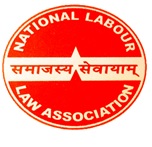 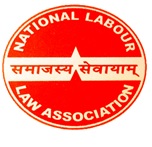 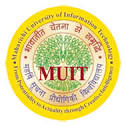 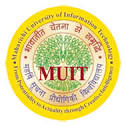 3rd Maharishi Mahesh Yogi     International Conference	On Comparative Labour Laws in South-Asia: Labour and Management Perspective28 – 29 August 2023Organised by Maharshi University of Information Technology, NOIDA, U.P.&National Labour Law Association, New DelhiIn Collaboration withIndian Industrial Relations Association, New Delhi (IIRA); Social Security Association of India, New Delhi (SSAI); International Society for Labour and Social Security Law, (ISLSSL); ILO (TBC); and FES-India (TBC); AIOE (TBC)Chief PatronShri Ajay Prakash ShrivastavaHon’ble Chancellor, Maharishi University of Information TechnologyPatronsProf. (Dr.) B. P. SinghVice-Chancellor, Maharishi University of Information TechnologyGp. Capt. (Prof.) O. P. SharmaDirector General, Maharishi University of Information TechnologyDr. Trapty AgarwalDean Academics, Noida CampusCo-ordinator(National Labour Law Association)Dr. Praveen SinhaPresident, National Labour Law AssociationProf. (Dr.) S C SrivastavaSecretary General, National Labour Law AssociationConference CommitteeAbout the ConferenceThe year 2020 was a defining period for countries, particularly, in South Asia.  The COVID-19 pandemic caused not only a large number of deaths and displacements but also hastened the process towards digital centred business models.  The rapid growth of the platform economy, MSMEs, and consumers’ preference for online shopping, etc. have created conditions that are entirely different from the conditions for which the prevailing labour laws were enacted.   Additionally, the havoc caused by turbulence, both natural (such as flood and drought) and manmade (such as political, trade and religious) have collectively caused humanitarian crises.  These developments are having a detrimental effect on the workers, their employability, and rights at work.  In this background, it is imperative for the national governments in the sub-region to understand the ongoing trends in the world of work, examine working of the social dialogue institutions, and amend the existing labour / employment laws so that the same are in tune with the ongoing changes.  No doubt, many of the countries in the Sub-region have already taken measures with a view to overcome the crisis.Themes of the ConferenceSocial Security in South AsiaCurrent Crisis in Labour Law Labour Law Reforms: Issues & Challenges Enforcement of Labour Rights  International Labour Standards in South AsiaEmployment of WomenJob Security in South Asia Collective bargaining in South AsiaTrade Unions in South AsiaMinimum Standards of Employment in South Asia Occupational Safety and health in South AsiaLegal Protection of unorganized workersMigrant Labour in South AsiaImpact of COVID on Labour and Labour Law Resolution of Industrial Disputes Right to form Union and go on StrikeManagement of Contract Labor and OutsourcingEase of doing business and Labour LawSustainability and Labour LawWorkers’ Participation in ManagementCorporate Social Responsibility and its utilization in social security fun for unorganized workers Labour Law compliances for Start-upsHuman Rights and BusinessesLegal aspects drive Work Life Balance of EmployeesStakeholders legal protection during Bankruptcy and InsolvencyIPR and Product & Process LayoutChallenges and Opportunities of involvement of AI in BusinessManagement aspects of Indian EthosLegal Aspects of managing Tourism IndustryLegal protections to Service IndustryAny topic (Multi-disciplinary or inter-disciplinary) related to theme can also be accommodated About Maharishi University of Information TechnologyThe Maharishi University of Information Technology (MUIT) was established under MUIT Uttar Pradesh Act No. 31 of 2001 Notification No. 573 dated 06 October, 2001. Maharishi University has developed phenomenally since its inception to be recognized as a premier University in the country today. It offers Bachelor, Master and Doctoral programmes in one of the widest range of disciplines, including Science, Commerce, Management, Humanities, Pharmacy, Engineering, Animation, Journalism & Mass Communication, Law and Enrichment Courses. Our goal for every student is enlightenment — the systematic development of full potential from within. This is the key to true fulfillment in daily life and any career.Law is not a profession, but a responsibility towards achieving a just society by securing rights of individual as enshrined in National Constitution and international conventions. At the Maharishi Law School, we aim to shape students into such individuals. Law as a profession covers more than courtrooms and trials. As a part of this profession, one gains knowledge of diverse subjects that not only boost their career, but also shape them as a citizen of today’s progressive society. As one of the leading Law schools in Delhi NCR, we not only offer an in-depth knowledge of law and changing legal systems, but also help enhance creativity, analytical skills, research skills, logical thinking, and interpersonal skills in students. Maharishi School of Business Management endeavours to provide the best quality and industry-based education for better future and career. The school consistently emphasizes on concept building, skilled based education, industry exposure and developing entrepreneurial temperament along with inculcating managerial skills via various industry-academic interface. The impact of the rapid pace of transformation in business and industry has triggered an executive mindset. Business Management provides the required skills to understand and manage the market challenges efficiently. The school continuously focuses on learning of modern, innovative teaching pedagogy along with upgradation of faculty with the latest trends.About the National Labour Law AssociationThe National Labour Law Association was established in 1980 with Hon’ble Justice Dr. Nagendra Singh of the International Court of Justice as the President and the then Chief Justice of India as its Chief Patron. Its objective is to provide a forum for a free and frank exchange of ideas and experiences among the employers, workers/employees, the professionals and the experts, as well as the Government officials to facilitate application of relevant laws in right perspective. The Ministry of Labour of the Government of India has conferred it the “Consultative Body Status” on it’ ’In 1983 the Association set up an Institute of Industrial Relations and Personnel Management. The NLLA is affiliated to the International Society of Labour and Social Security Law, Geneva (ISLSSL) & acts as its National Chapter for India.The NLLA, ever since its inception, has been engaged in promoting effective understanding of labour / employment laws in an ever-changing business environment.  The activities undertaken includes research and their disseminations among social partners, lawyers, academic and government departments / officials at national and state levels.  Its activities also include holding discourses on issues oftopical importance, such as labour law reforms, human and business rights, meetings and seminars, newsletter, training programs and research.  The NLLA has so far organized over 300 Seminars, Workshop and discussions on variety of subjects such as in Industrial Relations Law, Child labour , Women workers and Constitutional Law, Right to Information, Disinvestment, Industrial Jurisprudence, Contract Labour, Public sector enterprises –Disciplinary procedure, and among others adjudication’.Conference VenueSector 110, Noida , PO- Maharishi Nagar, Distt. Gautam Budh Nagar, Uttar Pradesh 201304, IndiaPhone: +91 11 66763870Website: https://muitnoida.edu.in/ModeHybrid Mode Guidelines for Conference Papers:The Authors should apply research skills and appropriate research methodology. The research paper should be thematic, and desired to be linked to the sub-themes. The length of the abstract should not be more than 500 words. It must be typed in Times New Roman, Font Size 12 on A4 size paper, and margin on all sides with 1.5 line spacing using MS Word application. The Citation Pattern should be as per Blue-book pattern or APA style.Footnotes should follow SILC standard of footnoting. Endnotes are not allowed. At the end of the paper, there should be a brief profile of the author with E-mail ID, contact number, and address. The plagiarism of research paper should be less than 20%. The plagiarism will be checked by Editorial Committee.Registration FeesFor Offline Mode:Academician/Advocate/Industry Expert: Single Author: ₹ 1000 INR (With Co-Author: ₹1200 INR)Research Scholar/Student- Single Author: ₹ 700 INR(With Co- author: ₹ 1000/- INR)For Online Mode:Single Author: ₹ 1200Co- Author: ₹ 1400Perks to be given to Participants:Best Research Paper Award (Certificate + Memento)Participation/ Presentation Certificate will be provided.Selected papers will be published in UGC CARE JOURNAL/ ISBN/Maharishi Journal of Law and Society. (Publication charges for UGC/ISBN shall be borne by participants only.)Accommodation:The accommodation can be provided to the Participants only on first-cum-first serve basis. The room will be on twin sharing basis. The participant has to inform twenty days in advance and required to pay the accommodation charges as per the university norms. Once registered for accommodation the refund cannot be claimed.No TA & DA shall be provided to the participants.Payment Gateway:Upload your abstract and payment receipt: https://forms.gle/Kw3Ru4judSyWyirn8Send Your Paper at: mlsmuitconference@gmail.comUPI Link:Registration Link: https://payment.monteage.in/ICRegistrationSponsorship Link: https://payment.monteage.in/SponsorshipImportant DeadlinesAbstract submission- 30th July, 2023 Registration – 30th July, 2023Full paper submission- 10th August, 2023If any query participant may contact at mlsmuitconference@gmail.comOrganising CommitteeChair: Dr. Pravin Sinha, President, National Labour Law Association, DelhiCo-Chairs:   Prof. (Dr.) B. P. Singh , Vice Chancellor, Maharshi University of Information Technology, NOIDA , Uttar Pradesh;  and Mr. Anup Srivastava, Project Advisor (L&IR), FES-IndiaAcademic Committee: Chair: Prof. (Dr.) S. C. Srivastava, Secretary General, National Labour Law Association, Delhi. Members: Dr. Trapty Agarwal, Dean Academics, MUIT, Noida; Prof. (Dr.) Smita Mishra, Deputy Dean Academics, MUIT, Noida & Dean, SoBM, MUIT, Noida Prof. K. B. Asthana, Dean, School of Law, MUIT, Noida; Ms. Raavi Birbal Advocate; Advocate Saji Narayanan, former President Bhartiya Mazdoor Sangh; Prof. Surendra Nath, Amity University, Noida; Dr. Binda Pandey, Labour Academy, GEFONT, Kathmandu (Nepal); Dr. S. T. Sawant, Centre for Labour Studies, TISS-Mumbai. Dr. Annu Bahl Mehra, Deputy Dean, MLS, MUIT, Noida; Dr. Aditya Yadav, SoBM, MUIT, NoidaConference Director:Prof. (Dr.) S. C. Srivastava, Secretary General, National Labour Law Association, New Delhi-110092; Dr. Trapty Agarwal, Dean Academics, MUIT, NoidaConvenorsConvenorsConvenorDr. K B AsthanaDean, Maharishi Law SchoolPhone: +91 9289460910ConvenorProf. (Dr.) Smita MishraDeputy-Dean Academics & Dean SOBMPhone: +91 8802904109Co-convenorsCo-convenorsCo-ConvenorDr. Annu Bahl MehraDeputy-DeanMaharishi Law SchoolPhone:  +91 9210303690Co-ConvenorDr. Aditya YadavDeputy-DeanMaharishi School of Business ManagementPhone: +91 8954186733MembersMembersMembersMr. Kamshad MohsinAssistant ProfessorMaharishi Law SchoolMembersDr. Neha AgarwalAssistant ProfessorMaharishi School of Business ManagementDr. Ritu MeenaAssistant ProfessorMaharishi Law SchoolDr. Honey GuptaAssistant ProfessorMaharishi School of Business ManagementMr Vikas SharmaAssistant ProfessorMaharishi Law SchoolDr. Deependra PathakAssistant ProfessorMaharishi Law SchoolMr. Sumar MalikAssistant ProfessorMaharishi Law SchoolMr. Arun KumarAssistant ProfessorMaharishi Law School